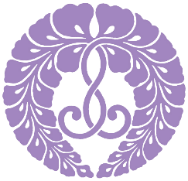 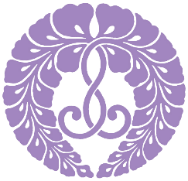 Please encourage former Jikoen members, your family, and friends to renew their membership or join our congregation. We would love to see everyone at our services and events throughout the year! Name:Year of Birth:Year of Birth:Year of Birth:Year of Birth:Spouse:Year of Birth:Year of Birth:Year of Birth:Year of Birth:Address:E-mail:Home Phone:Cell Phone:Cell Phone:Cell Phone:Children’s Names:May we call on you or your family to assist with any temple activities?May we call on you or your family to assist with any temple activities?May we call on you or your family to assist with any temple activities?May we call on you or your family to assist with any temple activities?May we call on you or your family to assist with any temple activities?YESYESNOWhich format would you like to receive your newsletter? Which format would you like to receive your newsletter? Which format would you like to receive your newsletter? Which format would you like to receive your newsletter? PRINTED 
by mailPRINTED 
by mailDIGITAL 
by e-mailDIGITAL 
by e-mailAnnual Membership Fee:      Individual ($90.00)       Family ($180.00)Annual Membership Fee:      Individual ($90.00)       Family ($180.00)Annual Membership Fee:      Individual ($90.00)       Family ($180.00)Annual Membership Fee:      Individual ($90.00)       Family ($180.00)Annual Membership Fee:      Individual ($90.00)       Family ($180.00)Annual Membership Fee:      Individual ($90.00)       Family ($180.00)Annual Membership Fee:      Individual ($90.00)       Family ($180.00)Annual Membership Fee:      Individual ($90.00)       Family ($180.00)MEMBERSHIP BENEFITS:MEMBERSHIP BENEFITS:MEMBERSHIP BENEFITS:MEMBERSHIP BENEFITS:MEMBERSHIP BENEFITS:MEMBERSHIP BENEFITS:MEMBERSHIP BENEFITS:MEMBERSHIP BENEFITS:Learn about the Buddha’s teachings and use dailyReceive the monthly Jikoen NewsletterReceive the Honpa Hongwanji Statewide calendarDharma Messages from SenseiFellowship after Sunday services, light refreshments 
servedLearn about the Buddha’s teachings and use dailyReceive the monthly Jikoen NewsletterReceive the Honpa Hongwanji Statewide calendarDharma Messages from SenseiFellowship after Sunday services, light refreshments 
servedLearn about the Buddha’s teachings and use dailyReceive the monthly Jikoen NewsletterReceive the Honpa Hongwanji Statewide calendarDharma Messages from SenseiFellowship after Sunday services, light refreshments 
servedUse of facilities and services for wedding, ceremonies, 
and memorialsDiscounted hall rental for private parties24/7 on-call emergency ministerial servicesJikoen Lumbini Preschool and Hongwanji schools benefitsRev. Nishiyama’s smiling face Use of facilities and services for wedding, ceremonies, 
and memorialsDiscounted hall rental for private parties24/7 on-call emergency ministerial servicesJikoen Lumbini Preschool and Hongwanji schools benefitsRev. Nishiyama’s smiling face Use of facilities and services for wedding, ceremonies, 
and memorialsDiscounted hall rental for private parties24/7 on-call emergency ministerial servicesJikoen Lumbini Preschool and Hongwanji schools benefitsRev. Nishiyama’s smiling face Use of facilities and services for wedding, ceremonies, 
and memorialsDiscounted hall rental for private parties24/7 on-call emergency ministerial servicesJikoen Lumbini Preschool and Hongwanji schools benefitsRev. Nishiyama’s smiling face Use of facilities and services for wedding, ceremonies, 
and memorialsDiscounted hall rental for private parties24/7 on-call emergency ministerial servicesJikoen Lumbini Preschool and Hongwanji schools benefitsRev. Nishiyama’s smiling face 